                                                                               ISTITUTO COMPRENSIVO 1 MODENA    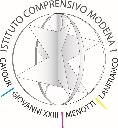                                                                    distretto n. 17 - Via Amundsen, 80 - 41123 MODENA☎ 059/331373 - Fax: 059/824135Cod. Fisc.: 94177160366 - C.M.: MOIC84100Ve-mail: moic84100v@istruzione.it  casella PEC: MOIC84100V@PEC.ISTRUZIONE.IT Ministero dell’Istruzione, dell’Università e della Ricerca Dipartimento per il sistema educativo di istruzione e formazione Direzione Generale per lo Studente, l’Integrazione e la Partecipazione Ufficio V Politiche Sportive Scolastiche                                                       Al dirigente dell’Istituto Comprensivo 1 di ModenaDOMANDA DI SELEZIONE PER LA PARTECIPAZIONE I   sottoscritti ……………………….…….…………………….. e ……………………………………………. genitori dell’alunn_….……………..…………………….……………………………………… frequentante  per l’anno scolastico  2017/2018     la classe ………. Sez…… della scuola…………………………………. dell’ Istituto   ,chiede che  _l_  propri_  figli_  venga  ammess_   alla selezione per la partecipazione al                                                CAMPUS RESIDENZIALE CAVOURResidenza:Citta __________________   CAP _____________     Via ____________________________ Telefono fisso :_____________________Cellulare_____________________                                                               Firma  del  1° genitore ______________________________                                       Firma  del  2°    genitore ______________________________( Allegare copia documenti  di  identità dei firmatari)                                                                       Firma dell’alunno/a ________________________________  Allegare certificazione iseeINFORMATIVA EX ARTICOLO 13 D.LGS 196 DEL 2003E ACQUISIZIONECONSENSO AL TRATTAMENTO DEI DATI PERSONALINell’ambito della programmazione del Dipartimento per il Sistema Educativo di istruzione e formazione- direzione generale per  lo Studente, l’Integrazione e  la partecipazione ufficio V Politiche scolastiche D.D. 673 del 22-06-2017 DM 663 Art. 7 C.  3 L. B /2016-  Spazi territoriali e Campus residenziali è stato attivato il progetto CAMPUS RESIDENZIALE CAVOUR Il D.Lgs. n. 196 del 30/6/03 “Codice in materia di protezione dei dati personali” prevede la tutela delle persone e di altri soggetti (anche i minori) rispetto al trattamento dei dati personali. Secondo la normativa indicata, tale trattamento sarà improntato ai principi di correttezza, liceità, trasparenza e di tutela della riservatezza e dei diritti del minore interessato.1. Finalità del trattamentoI dati personali, come da modulo allegato, sono direttamente connessi allo svolgimento delle attività scolastiche aggiuntive erogate presso questa scuola nell’ambito del progetto CAMPUS RESIDENZIALE CAVOUR2. Modalità del trattamentoIl trattamento dei dati personali avviene anche con strumenti elettronici o comunque automatizzati o con qualsiasi altro strumento idoneo al trattamento. I dati raccolti saranno mantenuti dalla segreteria della scuola fino al termine della rendicontazione delle attività di questa Progetto.3. Titolare del trattamento: (art. 28 del D.Lgs 196/2003): Dirigente Scolastico5. Responsabile del trattamento: (art. 29 del D.Lgs 196/2003): DSGA e assistenti Amministrativi area protocollo e area alunni6. Il consenso al trattamento dei dati è facoltativo, ma il mancato conferimento comporta l’impossibilità per lo studente di partecipare alle attività formative del Progetto, in quanto non potrà essere rilasciato l’attestato e non potrà essere rimborsata alla scuola la quota parte dei costi di gestione.7. Diritti dell’interessatoIn qualunque momento potrà esercitare i diritti di cui all’art. 7 del D. Lgs. 196/03 in merito all’aggiornamento, la rettifica o l’integrazione dei dati personali registrati. Le eventuali comunicazioni dovranno essere inviate al titolare del trattamento.                                                           STUDENTE MINORENNEIl/la sottoscritto/a ___________________________________________ nato/a a ______________________il ________________, residente in via ____________________ città_____________________ prov. _____eIl/la sottoscritto/a ___________________________________________ nato/a a ______________________il ________________, residente in via ____________________ città_____________________ prov. _____genitori/tutori legali dell'allievo/a_____________________________________________________________ nato/a_____________________ il ________________, residente a _______________________ via__________________frequentante la classe __________ della scuola _______________________________________________acquisite le informazioni sopra riportate ai sensi dell’art. 13 del D. Lgs. 196/2003, dichiarando di essere nel pieno possesso dei diritti di esercizio della potestà genitoriale/tutoria nei confronti del minore, autorizzano la raccolta e il trattamento dei dati necessari per l’accesso alle attività formative del progetto CAMPUS ESTIVO CAVOURData ___/___/___ Si allega copia/e del/i documento/i di identità in corso di validità.								                                                                                          Firme dei genitori/tutori                                						                     __________________________________                                                                                                   __________________________________